ЧЕРКАСЬКА МІСЬКА РАДА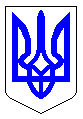 ЧЕРКАСЬКА МІСЬКА РАДАВИКОНАВЧИЙ КОМІТЕТРІШЕННЯВід 14.12.2021 № 1454Про організацію і проведення заходів з нагоди новорічно-різдвянихсвят	Відповідно до п. 7 ст.32 Закону України «Про місцеве самоврядування в Україні», міської Програми «Мистецькі Черкаси» на 2020-2024 роки, затвердженої рішенням Черкаської міської ради від 13.12.2019 року № 2-5413 та п. 140, 142 Єдиного календарного плану культурно-мистецьких заходів, затвердженого наказом департаменту освіти та гуманітарної політики Черкаської міської ради від 29.12.2020 № 857, з метою організації і проведення заходів з нагоди новорічно-різдвяних свят, виконком Черкаської міської ради ВИРІШИВ:1. Затвердити склад організаційного комітету для організації і проведення  заходів з нагоди новорічно-різдвяних свят (додаток 1).     2. Затвердити заходи для організації і проведення новорічно-різдвяних свят (додаток 2).      3. Контроль за виконанням рішення покласти на заступника міського голови з питань діяльності виконавчих органів ради Чубіну А.С.   Міський голова						            Анатолій БОНДАРЕНКО                                                                                       Додаток 1  	          ЗАТВЕРДЖЕНО                                                                       рішення виконавчого комітету          Черкаської міської ради                                                                                 від __________  № _____СКЛАДорганізаційного комітету щодо організації і проведення заходівз нагоди новорічно-різдвяних святВ.о. директора департаменту	      освіти та гуманітарної політики                                                         Богдан БЄЛОВ                                                                                   Додаток 2								ЗАТВЕРДЖЕНО									рішення виконавчого комітету                                                                                 Черкаської міської ради								від _________ № ____ЗАХОДИщодо організації і проведення заходів  з нагоди новорічно –різдвяних святВ.о. директора департаменту	      освіти та гуманітарної політики                                                         Богдан БЄЛОВ  ЧубінаАнастасія Сергіївназаступник міського голови з питань діяльності виконавчих органів ради, голова оргкомітетуЧлени оргкомітету:Члени оргкомітету:Члени оргкомітету:Гаркава Марина Олександрівназаступник міського голови з питань діяльності виконавчих органів радиБєловБогдан Олександрович директор департаменту освіти та гуманітарної політикиЯценкоОлександр Олексійовичдиректор департаменту житлово-комунального комплексуШепецькаВалентина Петрівнаначальник управління культури департаменту освіти та гуманітарної політикиКібало Тарас Михайлович директор КП «Дирекція ринків»РубанСергій Леонідовичдиректор КП «Дирекція парків»МельникОлексій Олексійовичдиректор КП «ЧЕЛУАШ»Терьохін Віталій Олександровичдиректор КП «Міськсвітло»Добровольский Микола Михайловичначальник відділу «Патронатна служба»Харенко Ольга Миколаївна приватний підприємець, EVENT AGENCY DERZKAYA  (за згодою) Привести у належний стан вулиці майдани, прилеглі території підприємств та організацій, парки, сквери. Прикрасити новорічною ілюмінацією заклади, алеї по бульвару Шевченка, площі, сквери. Організувати постійний посилений контроль за санітарним станом Соборної площі на весь період проведення новорічних заходів. Привести у належний стан вулиці майдани, прилеглі території підприємств та організацій, парки, сквери. Прикрасити новорічною ілюмінацією заклади, алеї по бульвару Шевченка, площі, сквери. Організувати постійний посилений контроль за санітарним станом Соборної площі на весь період проведення новорічних заходів. Привести у належний стан вулиці майдани, прилеглі території підприємств та організацій, парки, сквери. Прикрасити новорічною ілюмінацією заклади, алеї по бульвару Шевченка, площі, сквери. Організувати постійний посилений контроль за санітарним станом Соборної площі на весь період проведення новорічних заходів.Яценко О.О., Рубан С.Л., директори департаментів, керівники комунальних підприємств,13 грудня 2021 року – 09 січня 2022 рокуПідготувати привітання жителів міста міським головою – вітальні листівки та відео привітання, розмістити на носіях зовнішньої реклами; розмістити інформацію про новорічно-різдвяні заходи в засобах масової інформації, соціальних мережах, на сайті Черкаської міської ради з метою доведення до відома жителів та гостей міста плану заходів.Підготувати привітання жителів міста міським головою – вітальні листівки та відео привітання, розмістити на носіях зовнішньої реклами; розмістити інформацію про новорічно-різдвяні заходи в засобах масової інформації, соціальних мережах, на сайті Черкаської міської ради з метою доведення до відома жителів та гостей міста плану заходів.Підготувати привітання жителів міста міським головою – вітальні листівки та відео привітання, розмістити на носіях зовнішньої реклами; розмістити інформацію про новорічно-різдвяні заходи в засобах масової інформації, соціальних мережах, на сайті Черкаської міської ради з метою доведення до відома жителів та гостей міста плану заходів.Крапива Ю.Б., Бєлов Б.О.до 17 грудня 2021рокуОрганізувати роботу «Новорічного ярмарку» на Соборній площі:  визначити локації розміщення будиночків для роздрібної торгівлі, затвердити графік роботи, визначити наповнення торгівельних об’єктів, забезпечити підключення до електромережі, роботу музичного супроводу, світлове оформлення.  Організувати роботу «Новорічного ярмарку» на Соборній площі:  визначити локації розміщення будиночків для роздрібної торгівлі, затвердити графік роботи, визначити наповнення торгівельних об’єктів, забезпечити підключення до електромережі, роботу музичного супроводу, світлове оформлення.  Організувати роботу «Новорічного ярмарку» на Соборній площі:  визначити локації розміщення будиночків для роздрібної торгівлі, затвердити графік роботи, визначити наповнення торгівельних об’єктів, забезпечити підключення до електромережі, роботу музичного супроводу, світлове оформлення.  Яценко О.О., Бєлов Б.О., Кібало Т.М., Рубан С.Л., Терьохін В.О.до 17 грудня 2021 рокуОрганізувати роботу інтерактивної локації -  «Резиденції Святого Миколая»: встановити та прикрасити будиночок, розробити сценарій, залучити артистів, підготувати призи для учасників святкової програми.Організувати роботу інтерактивної локації -  «Резиденції Святого Миколая»: встановити та прикрасити будиночок, розробити сценарій, залучити артистів, підготувати призи для учасників святкової програми.Організувати роботу інтерактивної локації -  «Резиденції Святого Миколая»: встановити та прикрасити будиночок, розробити сценарій, залучити артистів, підготувати призи для учасників святкової програми.Яценко О.О., Бєлов Б.О., Шепецька В.П.,Кібало Т.М.до 19 грудня 2021 рокуОрганізувати і провести урочисте відкриття  головної ялинки міста на Соборній площі: забезпечити монтаж, прикрашання ялинки, освітлення площі;  встановлення сценічної конструкції, екрану, звукового та світлового обладнання; підготувати концертну програму. Організувати і провести урочисте відкриття  головної ялинки міста на Соборній площі: забезпечити монтаж, прикрашання ялинки, освітлення площі;  встановлення сценічної конструкції, екрану, звукового та світлового обладнання; підготувати концертну програму. Організувати і провести урочисте відкриття  головної ялинки міста на Соборній площі: забезпечити монтаж, прикрашання ялинки, освітлення площі;  встановлення сценічної конструкції, екрану, звукового та світлового обладнання; підготувати концертну програму. Яценко О.О., Терьохін В.О., Бєлов Б.О., Шепецька В.П.19 грудня 2021 рокуОрганізувати роботу новорічних інтерактивних локацій в КП «Кінотеатр «Україна», міському Палаці молоді, Галереї народного мистецтва: підготувати художнє оформлення місць проведення заходів, сценарії, організувати виступи запрошених артистів, призи та подарунки для учасників заходів.Організувати роботу новорічних інтерактивних локацій в КП «Кінотеатр «Україна», міському Палаці молоді, Галереї народного мистецтва: підготувати художнє оформлення місць проведення заходів, сценарії, організувати виступи запрошених артистів, призи та подарунки для учасників заходів.Організувати роботу новорічних інтерактивних локацій в КП «Кінотеатр «Україна», міському Палаці молоді, Галереї народного мистецтва: підготувати художнє оформлення місць проведення заходів, сценарії, організувати виступи запрошених артистів, призи та подарунки для учасників заходів.Бєлов Б.О., Шепецька В.П., Слуцька В.П.. Петрова О.Г., Мартинова О.М. (за згодою)з 15 грудня 2021року по 09 січня 2022 рокуОрганізувати і провести святковий захід «Новорічна ніч 2022» на Соборній площі, встановити сценічну конструкцію, екран, звукове та світлове обладнання; підготувати святкову програму. Забезпечити організацію виступів запрошених гуртів.Організувати і провести святковий захід «Новорічна ніч 2022» на Соборній площі, встановити сценічну конструкцію, екран, звукове та світлове обладнання; підготувати святкову програму. Забезпечити організацію виступів запрошених гуртів.Організувати і провести святковий захід «Новорічна ніч 2022» на Соборній площі, встановити сценічну конструкцію, екран, звукове та світлове обладнання; підготувати святкову програму. Забезпечити організацію виступів запрошених гуртів.Бєлов Б.О., Шепецька В.П.31 грудня 2021 року Придбати призи та подарунки для учасників концертних та ігрових програм.  Придбати призи та подарунки для учасників концертних та ігрових програм.  Придбати призи та подарунки для учасників концертних та ігрових програм. Бєлов Б.О., Шепецька В.П.19грудня 2021 року – 09 січня 2022 року Забезпечити транспортне обслуговування підготовчих та святкових заходів, підготувати рішення про перекриття руху відповідно плану заходів. Підготувати листи відповідним службам щодо забезпечення охорони громадського порядку. Забезпечити встановлення біотуалетів та додаткових контейнерів для сміття в місцях проведення святкових заходів, організувати своєчасне вивезення сміття. Забезпечити транспортне обслуговування підготовчих та святкових заходів, підготувати рішення про перекриття руху відповідно плану заходів. Підготувати листи відповідним службам щодо забезпечення охорони громадського порядку. Забезпечити встановлення біотуалетів та додаткових контейнерів для сміття в місцях проведення святкових заходів, організувати своєчасне вивезення сміття. Забезпечити транспортне обслуговування підготовчих та святкових заходів, підготувати рішення про перекриття руху відповідно плану заходів. Підготувати листи відповідним службам щодо забезпечення охорони громадського порядку. Забезпечити встановлення біотуалетів та додаткових контейнерів для сміття в місцях проведення святкових заходів, організувати своєчасне вивезення сміття. Яценко О.О., Бєлов Б.О., 19-31 грудня 2021 року